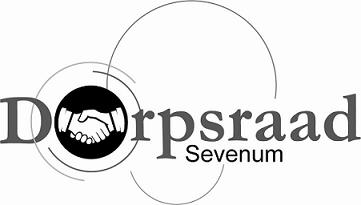 Notulen vergadering Stichting Dorpsraad SevenumEn stichting Zaerum Bieëstig Schoeën06-09-2023Voor aanvang van de vergadering worden alle dorpsraadleden verwelkomt door de nieuwe beheerster van de Wingerd; Mirjam van Eijk.Afmelding ontvangen van Geert en Anneleen. Marlie treed met ingang van vandaag toe als lid van de Dorpsraad. Zij heeft nog een andere kandidaat op het oog en zal hem hiervoor benaderen.Agenda:Opening/Mededelingen/Ingekomen postVoorzitter opent de vergaderingDiverse inkomende berichten zie email leden en daarnaast een uitnodiging voor het Dorpsradenoverleg op 23 oktober. De vzt. zal de Dorpsraad vertegenwoordigen komende zondag bij het 65 jarig jubileum van de KBO en aanwezig zijn bij de festiviteiten rondom en in de Wingerd. Als Dorpsraad hebben wij een maximale bijdrage van € 500 toegezegd.Notulen 06-09-2023Er zijn geen verdere op- en of aanmerkingen gekomen op deze notulen zodat deze verder worden goedgekeurd. Ontwikkelingen de WingerdDe vergadering heeft kennisgemaakt met Mirjam van Eijk. Zij zal vanaf 1 oktober fulltime aan de slag gaan als beheerster van de Wingerd. Daarnaast is tevens Tim Janssen aangetrokken die bij afwezigheid van Mirjam haar zal vervangen. Er zal dus steeds een beheerder/ster aanwezig zijn.LeefbaarheidsgeldenDe toegekende subsidie voor de Dorpsraad zal toekomstig worden aangepast. De gemeenteraad heeft hiertoe een definitief besluit genomen. Aanvragen dienen door de penningmeester voor 1 februari (inclusief financieel jaarverslag) te worden ingediend betaling zal dan voor 1 april geschieden De jaarlijkse stimuleringssubsidie (organisatiebudget zal eveneens teruggebracht worden. Tot nu toe worden hieruit ook de kosten van Efkes Samen betaald alsmede de bijdrage aan stg. ZBS. De penningmeester zal navraag doen of ook Efkes Samen alsmede de stg. ZBS ieder individueel in aanmerking komen voor deze stimuleringssubsidie ( hierbij verwijzen naar Expeditie Sevenum die deze eveneens ontvangt)Erwin verwijst verder naar het pdf bestand van de Gemeente dat tijdens het Dorpsradenoverleg op 29 juni besproken is (de leden hebben dit tijdens de vergadering per email van Erwin ontvangen)Projecten Zaerum Bieëstig SchoeënSfeerverlichting; Marcel en Edwin hebben morgen (7/9) een afspraak met de brandweer om te bezien of met het aangekochte lichtsnoer en koppelstukken de nodige reparaties uitgevoerd kunnen worden. Marcel zag graag dat we het aantal  stuks sfeerverlichting kunnen uitbreiden. Afhankelijk van het gesprek bij de Gemeente door de penningmeester en de stand van de rekening courant kunnen we hier een volgende vergadering over nadenken.  Erwin geeft hierbij aan dat we dan wellicht ook weer de offerte van de WML opnieuw kunnen bekijken om dan toch over te gaan tot de aanschaf van een watertappunt.Klökske: Frans heeft komende week met de secretaris van het Klökske een gesprek waarin hij mogelijk zal aangeven de adviesfunctie te verruilen voor het voorzitterschap nu het duidelijk is dat er geen nieuwe voorzitter gevonden wordt.6. WVTTK	Sluipverkeer Hoogbroek.In de vakantieperiode is de secretaris in gesprek gekomen met een aanwonende van het Hoogbroek die zijn beklag deed over het toenemende sluipverkeer en de angst van de bewoners dat dit toekomstig met de ontwikkeling van de woonwijk in de appelboomgaard van Tielen alleen maar zal toenemen. Men heeft een brief gestuurd aan de gemeente en de secretaris heeft dit namens de Dorpsraad extra onder de aandacht gebracht bij de Gemeente. Als Dorpsraad zelf kunnen we hier weinig in betekenen. De bewoners van het Hoogbroek zullen zich zelf moeten verenigen en de publiciteit moeten zoeken om draagvlak te creëren voor hun idee om het Hoogbroek alleen voor bestemmingsverkeer open te houden.Niets meer aan de orde zijnde sluit de voorzitter de vergadering.